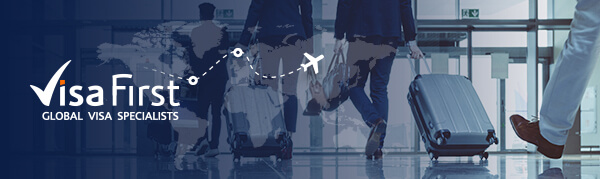 ARE YOU 'VISA COMPLIANT' FOR YOUR UPCOMING BUSINESS TRIP?Hi first_name,In order to travel on your upcoming business trip, you must first apply for a visa.Without a business visa, you may encounter complications and delays when you arrive at the border.PARTNER NAME has partnered with Visa First to ensure you are fully compliant with your visa requirements.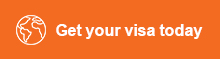 How to Apply for your Business VisaTo apply for your business visa, all you need to do is complete our online visa eligibility checker and submit the online application form.A Visa First account manager will then get in touch to begin the visa application process.Got questions about the application process? Contact our Visa First account manager, NAME, by emailing EMAIL.All the best,
PARTNER NAME